9th Grade9th Grade - Honors and StandardDirections:Choose ONE novel from the list below to read over the summer.An Abundance of Katherines by John GreenDelirium by Lauren OliverEleanor and Park by Rainbow RowellHoops by Walter Dean MyersLife of Pi by Yann MartelMatched by Ally CondieMonster by Walter Dean MyersShiver by Maggie SteifvaterSpeak by Laurie Halse AndersonStolen by Lucy ChristopherUglies by Scott WesterfeldThe Great Gatsby by F. Scott FitzgeraldHuckleberry Finn by Mark TwainCatcher in the Rye by J. D. SalingerInvisible Man by Ralph EllisonBEFORE REPORTING TO SCHOOL, write an essay on the following prompt:          In 5 paragraphs, write an expository essay discussing how the author conveys a major theme in the story. Cite three pieces of evidence to support your claim.The essay must be typed, front only, and double spaced. Your name, class and date must be in a top header.             Example:     Jane Smith                                    English I Honors                                    12 August 2020.This essay will be turned in to your English teacher, and it will count as your FIRST TEST GRADE 11th Grade11th Grade - StandardThe Scarlet Letter by Nathaniel HawthorneYou are required to read and analyze The Scarlet Letter, by Nathanial Hawthorne, and complete the assignment below before the first day of school.You may purchase a copy of the book, or read it on line for free at:http://www.literatureproject.com/scarlet-letter/http://www.gutenberg.org/files/25344/25344-h/25344-h.htmDIRECTIONS:· For EVERY FIVE CHAPTERS, you will do THREE journal entries (15 entries total).· For each entry, you must choose one of the options listed below (A-H), cite direct quote evidence, and explain your choice (an example has been done for you below).· To assist you, an example journal entry and a blank graphic organizer can be found at: https://mshanson.yolasite.com/resources/English%20III%20Summer%20Reading%202019%202020.pdf· Divide your chapter entries in the following way (you do not need to read the “The Custom House”):Entry #1 – Chapters 1-5Entry # 2 – Chapters 6-10Entry #3 – Chapters 11-15Entry #4 – Chapters 16-20Entry #5 – Chapters 21-24THE OPTIONS:A. Analyze the text for use of literary devices (tone, structure, style, imagery, figurative language [simile, metaphor, etc.], allusions?). Explain the importance.B. Make connections between different characters or events in the text (Chapters 6-24 only)C. Identify an Important example of characterization – either direct or indirect. Explain the importance.D. CONFLICT: Describe a conflict you see. Is it internal (inside the mind of a character, such as a decision) or external (a conflict with an outside force)? Also, describe the conflict as _____versus ______.E. Analyze an important passage and its relationship to the story as a whole so far.F. Identify emerging subplots or important shifts or turns in the main plot.G. Theme: Do you see any lessons start to emerge? What is the author’s message? Explain.H. Examples of patterns: recurring images, ideas, colors, symbols or motifs and what they might represent.11th Grade HonorsAssignment #1:  Sign up for Remind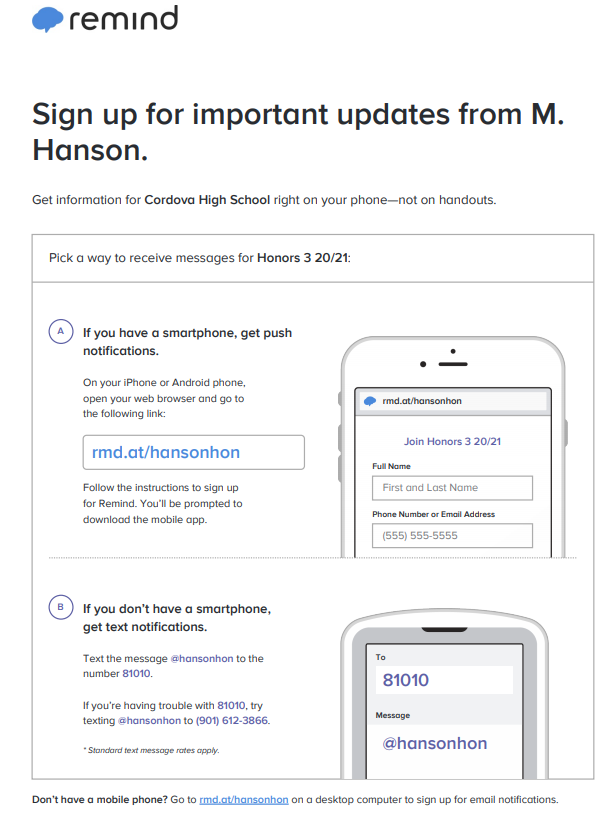 Assignment #2:  The Scarlet LetterYou are required to read and analyze The Scarlet Letter, by Nathanial Hawthorne, and complete the assignment below before the first day of school. You may purchase a copy of the book, or read it on line for free at: http://www.literatureproject.com/scarlet-letter/  OR  http://www.gutenberg.org/files/25344/25344-h/25344-h.htm DIRECTIONS: For EVERY FIVE CHAPTERS, you will do each of the five tasks listed below. Divide your chapter entries in the following way (you do not need to read the “The Custom House”): Entry #1 – Chapters 1-5 Entry # 2 – Chapters 6-10Entry #3 – Chapters 11-15Entry #4 – Chapters 16-20 Entry #5 – Chapters 21-24Provide a 50-word summary (approximately) of the set of chapters.  Be sure to include specifics about each chapter in your summary.  This should be a summary that YOU have created.  Plagiarism will not be tolerated.Vocabulary Acquisition:  List one significant word from each chapter in the set (five words for entries 1-4, four words for entry 5), define the word in your own simplified terms (do not just copy the dictionary definition), and explain why you chose it (a sentence).  These can be words you don’t know, words that seemed important, words that were repeated frequently, etc.  What matters is that you are engaged deeply with the language of the text and thinking about the significance of the author’s choices.Analysis:  Choose three “golden lines” or important quotes from the set of chapters. Divide your entry into two columns - write the lines in the column on the left and then analyze the lines in the right column.  In your analysis, you may consider whether the line / quote matters to the novel as a whole, if it reveals theme or adds complexity to a character, whether it challenges or changes something the reader has believed up until this point in the novel, if it perhaps contains examples of a patterns such as recurring images, ideas, colors, symbols or motifs and what they might represent, etc.  Be sure to include page number when writing out your lines.  Your analysis should be five sentences (or more).Reflection:  For each set of chapters, compose two open-ended questions .  Your questions should prompt discussion about the text and should not have a simple answer.  For example, if I ask, “Are you happy?” – this question can be answered with a simple yes or no and is therefore a “closed-ended” question.  However, if I were to ask, “What is happiness?” – the question prompts thought, discussion, and perhaps even debate - making it open-ended.   If you have any questions, feel free to contact Ms. Hanson at hansonr@scsk12.org .9th Grade - CLUEEinstein's Dreams by Alan LightmanClass analyzation and characterization begins 2nd day of school. Writing prompt on Friday.Jane Eyre  by Charlotte Bronte1st nine weeks novelPlease read over the summer to prevent becoming overwhelmed the first few weeks of school. 10th Grade10th Grade - StandardRead two of the three books:Born a Crime by Trevor NoahTuesday's With Morrie by Mitch AlbomSearch for Safety by John LanganFor assignment directions, visit the 10th Grade Summer Reading Website (http://chsenglish10summerreading.weebly.com/)10th Grade - HonorsRead three books:Born a Crime by Trevor NoahTuesday's With Morrie by Mitch AlbomStudent Choice book choose from belowChoose one of the following for your third book:The Invisible Man by Ralph EllisonThe Bluest Eye by Toni MorisonBlack Boy by Richard WrightA Long Way Gone by Ishmael BeahFor assignment directions, visit the 10th Grade Summer Reading Websitehttp://chsenglish10summerreading.weebly.com/)10th Grade – Pre - APPre-AP classes are required to read one book and have a second book the first day of school:1984 by George Orwell - read the whole book and annotate – see directions belowStudents must have a copy of Feed by M.T. Anderson the first day of class. While students are welcome to read it over the summer, we will read Feed as a class after school starts.You are required to create a GMAIL ACCOUNT that you will use for my class.
You are also required to sign up for a REMIND ACCOUNT.Annotating 1984 – What to look for:
Character developmentThe main character is a man named Winston. Trace the development and changes of this character from the beginning of the book to the end. Be sure to note other characters and situations that Winston encounters to cause him to change, and note in what way he changes. Conflict – internal and externalIn any good piece of fiction, conflicts are introduced in order to move the plot forward, and to convey the author’s message / theme.Note the introduction of various conflicts throughout the novel – these are sometimes internal (a character struggling within him/herself), and sometimes external (a character struggling with a person, force, or idea from the outside world).Examine how these conflicts lead to the overall theme of the novel (to do this, you will have to determine the overall theme of the novel!)Symbolism – characters, places, objectsThroughout the novel, characters, places, and objects are introduced to represent ideas or concepts. Identify these characters, places, and objects and note what they signify.I will be collecting your books and annotations for a grade during the first week of school!This information can also be found on my website: mshanson.yolasite.com.If you need to email me, you can reach me at either: hansonr@scsk12.org OR mshansoncordovahs@gmail.com. I will check my email frequently throughout the summer.I look forward to meeting you next school year!11th Grade - AP Language and CompositionIn Cold Blood by Truman Capote (ISBN 13 - 978-0679745587)How to Read Literature Like a Professor by Thomas Foster (ISBN-13: 978-0062301673)Choose a novel (fiction) published in the last five years that has not been made into a movie. Chappell’s email: chappelljo@scsk12.org or chs.english.jc@gmail.comDirections:In Cold BloodAs you read the novel, mark key passages or sections that help support the following themes.  Be prepared to discuss/defend these themes and the passages when you return:While the primary violation occurs to the Clutter family, Dick and Perry cause residual damage to the town of Holcomb. A town that was once innocent, a town that had not experienced crime, a town that did not lock its doors now faces a future filled with distrust and anxiety.  How does Capote show this?Capote transforms Dick and Perry from cold-blooded murderers to humans.  By the end of the novel, the reader may have some sympathy for them.  
Do you see them as sympathetic?  Why?  How does Capote do this?Watching the movie Capote will help.  It will not replace reading the book, but it will help you understand why and how Capote wrote the novel. The movie is rated R, so clear it with your parents before watching it.How to Read Literature Like a ProfessorWe will read this book during the first semester. We are reading this book to provide some tools for analysis of literature and help you see literature and art in a different way. Novel of Your ChoiceThe novel must have been published for the first time in the last five years, and   If you have already read it, that is fine.  Pick a novel you love.  My goal is to get you to read a current author.  Your job is to create a marketing strategy that convinces your classmates to read the book.  You may use Google Slides, Power Point, video, or any other school-appropriate form. Consider your audience, your message, and your relationship to/with them. Presentations should be 2 -3 minutes.  Keep it interesting.12th Grade12th Grade - StandardFrankenstein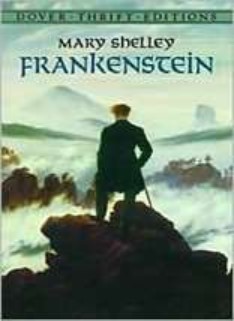 Summer Reading AssignmentYour summer read is Frankenstein by Mary Shelley. This book is available at any Memphis and Shelby County Public Library, or you may choose to buy your own copy, or use the attached pdf version. https://www.planetebook.com/free-ebooks/frankenstein.pdfPlease read the following documents carefully. This file includes the assignments you will need to complete along with the summer reading. Some of the assignments have different due dates.You must complete the following:Academic Vocabulary - begin prior to reading the novel to help you understand the historical context and the structure of the novel. Due first day back.Dialectical Journal — a dialectical journal is a "discussion" with the text. You will be responsible for creating a total of 7 dialectical journals on the novel. See the directions for further information. Due within your first week back — please consult your teacher for the exact date.Literary Reflection - you will be completing a literary analysis on some aspects of the novel. For these responses you will need to cite textual evidence (quotes/ passages from the novel) and analyze how these quotes prove your claim. Due within the first few weeks of school. Please consult your teacher for the exact date.VocabularyDirections: Before reading look up the following terms to help you better understand the novel. Please be thorough and complete in your responses. You may want to look at more than one definition (various websites) to be sure you have a comprehensive definition. You want as much information as possible to help you later with your literary response assignment.Frankenstein Dialectical JournalDUE WITHIN THE FIRST TWO WEEKS OF SCHOOLDIALECTICAL JOURNAL INSTRUCTIONSThe term "Dialectic" means "the art or practice of arriving at the truth by using conversation involving question and answer. Think of your dialectical journal as a series of conversations with the texts we read. The process is meant to help you develop a better understanding of the texts we read.ASSIGNMENT: Create a dialectical journal for Frankenstein. Journal entries should be typed entries (12-point, approved font). Each entry must have a passage from the novel and a response to each passage.The sections and number of entries are as follows:Letters 1-4 (Walton's POV) — 1 entryChapter 1-10 (Victor's POV) — 2 entriesChapter 11-16 (Creature's POV) — 2 entriesChapter 17-24 (Victor / Walton's POV) — 2 entriesPROCEDURE:For each dialectical journal per section (7 total), please consider the following:As you read, choose passages that stand out to you and record them in the left hand column   of a T-chart (Always include page numbers in MLA format).Look for quotes that seem significant, powerful, and/or thought provoking. Effective &/or creative use of stylistic or literary devicesStructural shifts or turns in the plotA passage that makes you realize something you hadn't seen beforeExamples of patterns: recurring Images, symbols or motifs.Passages that illustrate a particular characterIdentify, discuss and track the development of a particular themeIn the right column, write your response to the text (ideas/ insights, questions, reflections, and comments on each passage)Please place your word count in parenthesis next to your response (as in the example)EXAMPLE DIALECTICAL JOURNALLiterary ResponsesDUE WITHIN THE FIRST TWO WEEKS OF SCHOOL - CHECK WITH YOURINSTRUCTOR FOR DUE DATEDirections: Choose TWO of the three prompts below and write an extended paragraph (7-12 sentences) response. Your paragraphs should be formatted correctly and include textual evidence to support your claim:Include a topic sentence stating your claimProvide at least two textual references (examples from the text) to support your claimUse the SSS method of incorporating textual evidence o S speaker (who is saying the quote?) o S situation (what is the context of the quote in the novel?) o S significance (how does the quote support your claim?)Cite your quotes correctly using MLA formatThese should be typed using MLA format.Role of NatureThroughout the Frankenstein, Mary Shelley uses images of nature to create a mood. In your paragraph, discuss how and why Shelley uses this nature imagery? What is the role of nature in the story? Provide at least two examples of textual evidence to support your claim.Epistolary/ Frame StructureFrankenstein is written in both an epistolary and frame structure. In your paragraph, discuss how and why Shelley chose to set up the novel using these structures. What is the effect of this structure on the story? Provide at least two examples of textual evidence to support your claim.Romantic/ Gothic LiteratureFrankenstein is considered to be a novel from the Romantic and Gothic literary movement. Based on your reading and your research into this movement, how is Frankenstein a Romantic/ Gothic novel? What aspects of these movements does the novel address? Provide at least two examples of textual evidence to support your claim.12th Grade - AP Literature and Composition AP classes read three books over the summer, two common texts, and one chosen from the list below.Everyone reads:Reservation Blues by Sherman AlexieThis American Book Award-winning novel follows the story of the rise and fall of a rock and blues band of Spokane Indians from the Spokane Reservation in Washington State. Alexie's unique combination of humor and poignancy in his writing brings forth unforgettable characters that will have you laughing one minute and crying the next!The Power by Naomi AldermanThe Bailey’s Women’s Prize for Fiction-winning novel takes readers to an alternate reality where all over the world women and girls are discovering they have the power. With a flick of the fingers they can inflict terrible pain, and even death. And with this small twist of nature, everything changes dramatically. Alderman’s writing is fast-paced, thrilling, and even funny, and is one of former President Obama’s favorite reads of 2017 Every AP student chooses one of the novels below:The Handmaid's Tale by Margaret AtwoodThe Road by Cormac McCarthyDinner at the Homesick Restaurant by Anne TylerThe Poisonwood Bible by Barbara KingsolverMudbound by Hillary JordanAnna Karenina by Leo TolstoyThe Awakening by Kate ChopinThe Things They Carried by Tim O'BrienThe Namesake by Jumpha LahiriBeloved by Toni MorrisonThe Kite Runner by Khaled HosseiniDirections:This summer you will keep a “reading journal” as you read these novels. Our focus will be on the theme of “journeys forward” – physical, psychological, spiritual, emotional, etc.For each of the three novels, you should have a minimum of five journal entries, with each entry no shorter than two paragraphs.As you are writing, consider the following:What journeys are present in this novel?How do the characters change and develop as a consequence of their journey? Is the change positive or negative?What do the different characters represent?What qualities do you see in a character that either support or hinder her/him on her/his journey?In what ways do you relate to the character’s journey?What connections can you make between the journey you are reading about currently and the journeys from novels you have previously read?What are the challenges and trials along the way? Do you find these challenges realistic? Why?What is it about the journey that either draws you in or repels you?What does the journey portrayed in the novel say about the human condition?Ultimately, your journal entries should be a reflection of how you viewed the journey that takes place in the novel. The questions above are a guideline only.Your journals will be due on the third day of school, August 12th. You may submit them in either of the following ways:Hard copy format in a notebook, turned in during classAs an email attachment prior to your class period on August 12th, sent to: mrscurleysenglishclass@gmail.comThis assignment will comprise your first grade of the quarter and will be graded based on:Quality of thought and insight in the responsesAdherence to assignment guidelines and due dateQuality of syntax and diction in the responsesBe sure to review your copy of How to Read Literature Like a Professor by Thomas C. Foster. If you do not have a copy, see me to check one out. **Note:  if you have not previously read this book, then it is additional REQUIRED reading for the summer (sorry!).Sample Journal Entry                                                                                                          Novel:            Siddhartha by Herman HesseSiddhartha is on a journey of self-discovery.  You can see this easily when he goes from being in the country, where he is satisfied and happy, to being in the city, where he becomes discontent and lustful.  This contrast mirrors a stage of life many people go through.  It’s akin to the question “How much is enough?”  Siddhartha was completely tranquil and happy when he lived his simple life in the country.  He didn’t “desire” material possessions because no one there had them.  He simply lived his monk-style life and was happy and content.  But somehow, that life wasn’t enough for him, and he felt “called” to travel and enlighten others.When Siddhartha began his journey, he had the very best of intentions.  He spent the majority of his time engaging with people and in conversation about scriptures and the gods.  When he finally reached the city, however, he changed in a negative way.  His eyes were opened to materialism and to lust.  He fell in “love”, well not love actually, it was more like he fell in “lust” with a courtesan who taught him about the pleasures of the flesh.  She also introduced him to people who helped him attain material wealth.  Once you start amassing material possessions, it is never easy to give them up, and usually people just want more and more.  Some people end up in a cycle of always wanting more, and are never satisfied.  It sort of reminds me of when I lived on a boat for a year.  All of my “stuff” was put in storage because boats are small and possessions are prized.  I had time for so many more things like reading and spending time with people I cared about because I wasn’t so busy taking care of “stuff.”   I wonder if Siddhartha will encounter a point of realization and return to his former ways, or if he will be taken over by hedonism…